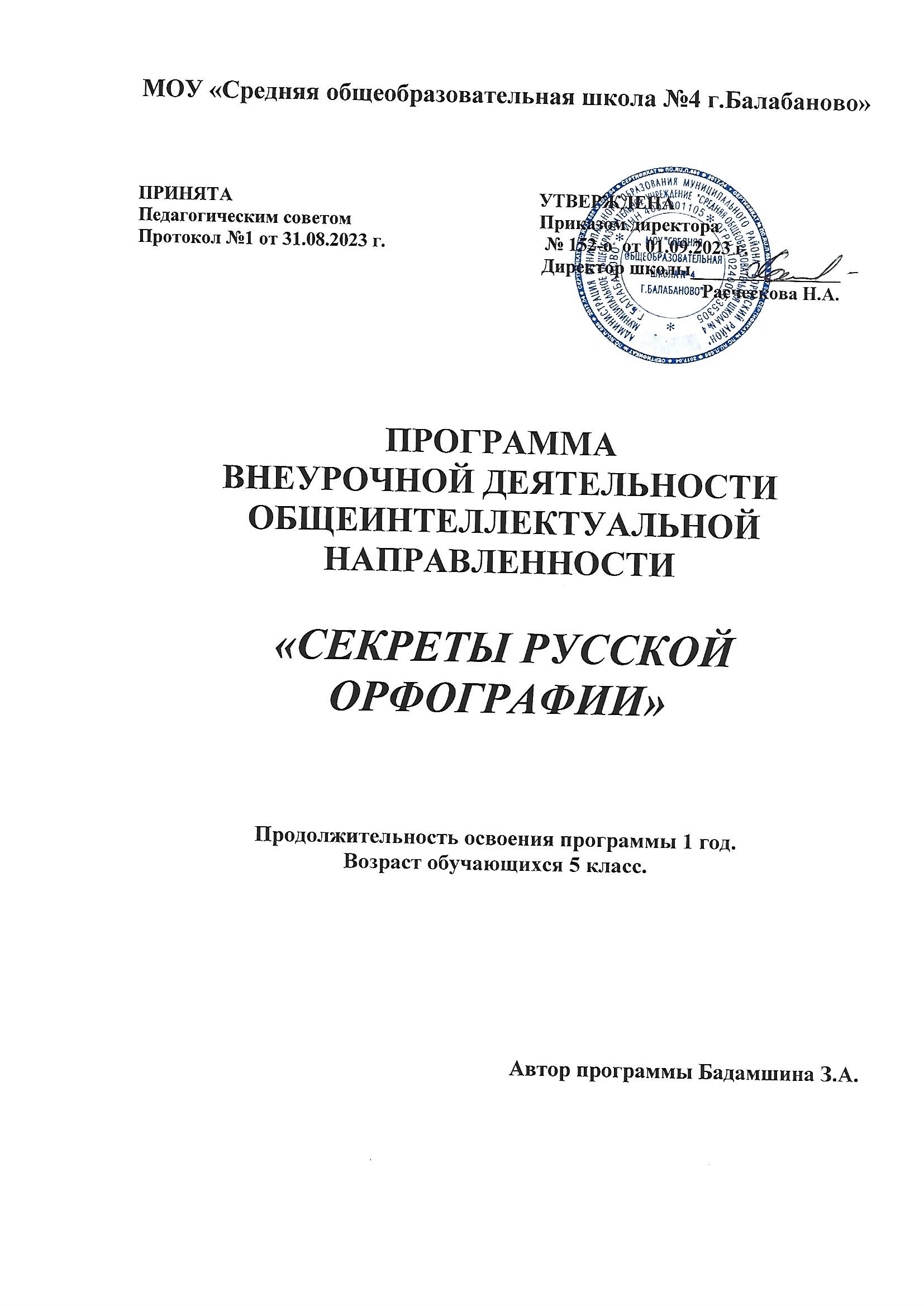       Пояснительная записка.Программа факультативного курса «Секреты русской орфографии» ориентирована на языковое развитие учащихся 5 классов. Темы, рассматриваемые в программе, не выходят за рамки обязательного содержания учебной образовательной программы, однако они   расширяют базовый курс. Поэтому данная программа будет способствовать совершенствованию и развитию знаний, умений и навыков, предусмотренных программой по русскому языку. Эти знания, умения, навыки, вызывая познавательный интерес, позволят учащимся в дальнейшем успешно пройти вступительные испытания перед поступлением в гимназию.Принцип группировки тем соответствует определенным этапам усвоения языкового материала. Программой также предусмотрено совершенствование и развитие следующих общеучебных умений:                     коммуникативных (владение всеми видами речевой деятельности и основами культуры устной и письменной речи, базовыми умениями и навыками использования языка в жизненно важных для учащихся сферах и ситуациях общения)                    интеллектуальных (сравнение и сопоставление, соотнесение, синтез, обобщение, абстрагирование, оценивание и классификация)                 информационных (умение осуществлять библиографический поиск, извлекать информацию из различных источников, умение работать с текстом)                    организационных (умение формулировать цель деятельности, планировать ее)Структура факультативного курса сформирована с учетом закономерностей усвоения русского языка. 5-е классы рассматривается как этап основного обучения, имеющий морфолого-орфографическую направленность и включающий в содержание вводный курс синтаксиса и пунктуации.Структура курса выстроена в соответствии с УМК под редакцией Л.А.Тростенцовой. Это объясняется стремлением создать более благоприятные условия для дальнейшего успешного продвижения учащихся в освоении тематического материала. Цели программы:- повышение качества знаний учащихся по русскому языку;- поддержка и развитие учащихся с высоким уровнем мотивации к учению и изучению русского языка.Задачи:1.    Способствовать дальнейшему осмыслению учащимися фонетических, традиционных, лексико-синтаксических, словообразовательно-грамматических написаний;2.     Содействовать формированию навыка орфографической и пунктуационной грамотности;3.     Обеспечить развитие умения работать с информацией, представленной в словарях (электронных и на печатной основе).Объем факультативного курса – 34 часа.Количество часов в неделю – 1 час.      Формы, виды занятий.Курс «Лингвистическая кладовая» имеет познавательно-практическую направленность, поэтому важным условием эффективности занятий является выбор таких форм и методов их проведения, которые в максимальной степени обеспечивают самостоятельный, поисково-исследовательский характер познавательной работы учащихся, их коммуникативную активность, творческую деятельность.На занятиях сочетаются индивидуальная, парная, групповая и коллективная работа учащихся.Программой предусмотрены практические занятия. Методы обучения.1.     Объяснительно-иллюстративный;2.     Частично-поисковый, исследовательский;3.     Словесно-наглядный, практический;4.     Самостоятельная работа учащихся с информацией.Средства обучения:Предметные: тексты, предложения, слова.Практические: лингвистические анализы, различные разборы, работа со словом, схемами, тестирование.Интеллектуальные: анализ, синтез, сравнение, обобщение.Эмоциональные: интерес, радость, увлечённость.   Ожидаемые  результатыПредметные:Иметь представление об основных разделах лингвистики, об уровнях системы  современного русского языка, об основных единицах каждого уровня.Метапредметные:- овладеть приёмами работы с учебной книгой и словарями. - слушать и понимать других.- договариваться и приходить к общему решению в совместной деятельности.- строить речевые высказывания в соответствии с учебными задачами.Личностные:Осознавать роль русского языка в жизни общества и государства; роль языка в жизни человека; красоту, богатство, выразительность русского языка.После изучения курса учащиеся должны знать: правила проверяемых, фонетических, традиционных, лексико-синтаксических, словообразовательно-грамматических написаний; правила постановки знака препинания или его отсутствия;  условия, от которых зависит написание;  норму, действующую при данных условиях;   последовательность обнаружения изучаемой орфограммы.Формы подведения итогов реализации программыОценка знаний и умений, обучающихся проводится с помощью промежуточных тестов, итогового теста за 1 полугодие, который включает 10 заданий по основным проблемам курса. В конце учебного года проводится итоговый контрольный диктант.Содержание программыНаш родной языкВведение. Роль языка в жизни человека. Можно ли сломать язык? Азбука важных и вежливых слов. Как правильно употреблять слова. В руках умелых слово творит чудеса. Наш язык богат и могуч. Великие люди о языке. (2ч)ФонетикаВ мире звуков. Звук и буква. Буквы понятные, потерянные, редкие, когда-то страшные. Игры с буквами, звуками. Игры с буквами и словами. Откроем за буквами русского языка чудо. (7ч)Система языкаМорфемика. Словообразование. (4ч)ПравописаниеЗвонкие и глухие согласные. Безударные гласные в корне слова. Правописание приставок, суффиксов.Решение различных орфографических задач. (18ч) Промежуточный и итоговый контроль – 3ч.Календарно-тематическое планированиеИспользованная литератураАрсирий А.Т. Занимательные материалы по русскому языку. – М.: Просвещение, 2000г.Григорян Л.Т. Язык мой – друг мой: Материалы для внеклас.работы по рус.яз.: Пособие для учителя. – 2-е изд., испр. и доп. – М.: Просвещение, 2008. – 207 с.Иванова В.А., Потиха З.А., Розенталь Д.Э. Занимательно о русском языке. – Л.:Просвещение.2010г. Панов М.В. Занимательная орфография. – М., 1987г.Сергеев В.Н. Словари – наши друзья и помощники. – М., 2008г.Успенский Л.В. По закону буквы. – М., 2011г.Шанский Н.М. В мире слов. – 3-е изд., испр. и доп. – М., 2015г.№п/пТема занятияКол-во часовДата1.Роль языка в жизни человека.1ч.2.Язык – создатель и организатор   речи.1ч.3.Тайна фонемы.1ч.4-5.Ударение над гласной может сделать букву ясной.2ч.6-7.Коварные словарные слова.2ч.8.Орфографический словарь - наш главный помощник.1ч.9.Практическое занятие. Работа с текстом. Тест.1ч.10.Опасные согласные.1ч.11.Звонкие и глухие «двойняшки».1ч.12.Разделительные Ь и Ъ.1ч.13.Большие и маленькие (правописание имен собственных).1ч.14-15Приставки – труженицы.2ч.16-17.Суффиксы – большие молодцы.2ч.18.Как «справиться со сложными словами»?1ч.19Решение орфографических задач.1ч.20.Итоговый тест за 1 полугодие. 1ч.21-22Орфографические головоломки2ч.23-25.Имя существительное. Трудности в написании окончаний.3ч.26-27.Имя прилагательное. Трудности правописания.2ч.28.Не жалею, не зову, не плачу…(не с глаголами).1ч.29-31Е или И? (Правописание окончаний глаголов).3ч.32Проверь себя. Тест.1ч.33.Волшебный клубок орфограмм.1ч.34.Путешествие в страну русского языка.1ч.